Fecha:End of Topic Self-Assessment – La GeografíaFecha:End of Topic Self-Assessment – La GeografíaObjectives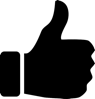 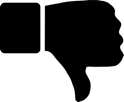 CommentsI can locate South America on a map and name some countries in South America  I can understand and say six geographical features in Spanish.   I can write the location of a geographical feature in Spanish. I can understand and say five adjectives to describe a place in Spanish.I can write a sentence describing a place.I can recognise masculine and feminine nouns and make the nouns and adjectives agree.I can incorporate new vocabulary that I have found in a dictionary.  ObjectivesCommentsI can locate South America on a map and name some countries in South America  I can understand and say six geographical features in Spanish.   I can write the location of a geographical feature in Spanish. I can understand and say five adjectives to describe a place in Spanish.I can write a sentence describing a place.I can recognise masculine and feminine nouns and make the nouns and adjectives agree.I can incorporate new vocabulary that I have found in a dictionary.  